Broj:	 7-Su-224/2024-17. Osijek, 22. travnja 2024. OBAVIJEST KANDIDATIMAO PROVEDBI POSTUPKA PO OGLASUZA PRIJAM NAMJEŠTENIKA NA NEODREĐENO VRIJEMEOPIS POSLOVA I PODACI O PLAĆI	Opis poslova za radno mjesto spremačica (namještenica):- obavlja poslove održavanja čistoće uredskih prostorija suda, kao i ostalih dijelova zgrade.Plaću radnog mjesta spremačice čini umnožak koeficijenta složenosti poslova radnog mjesta 1,06 i osnovice za izračun plaće 947,18 eura uvećan za 0,5% za svaku navršenu godinu radnog staža.							Komisija za provedbu oglasa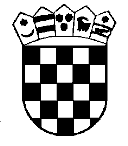  REPUBLIKA HRVATSKAŽUPANIJSKI SUD U OSIJEKUURED PREDSJEDNIKA